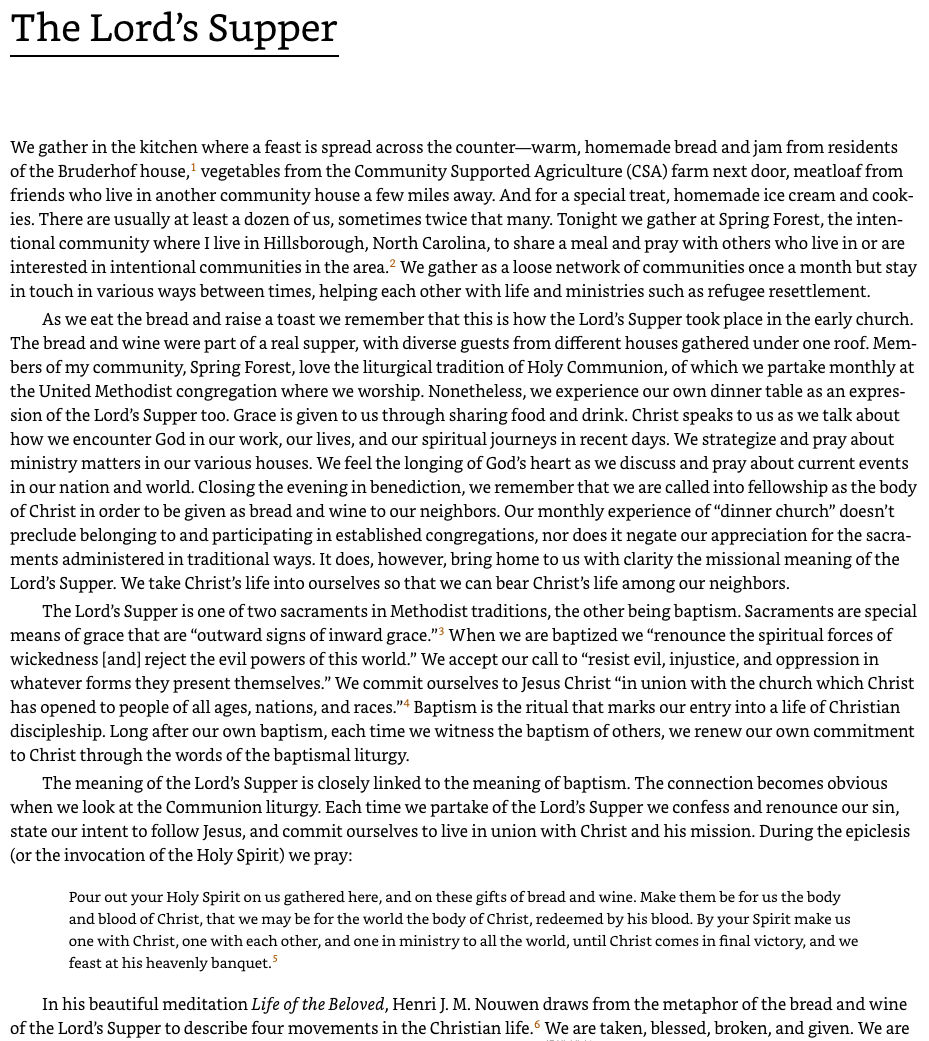 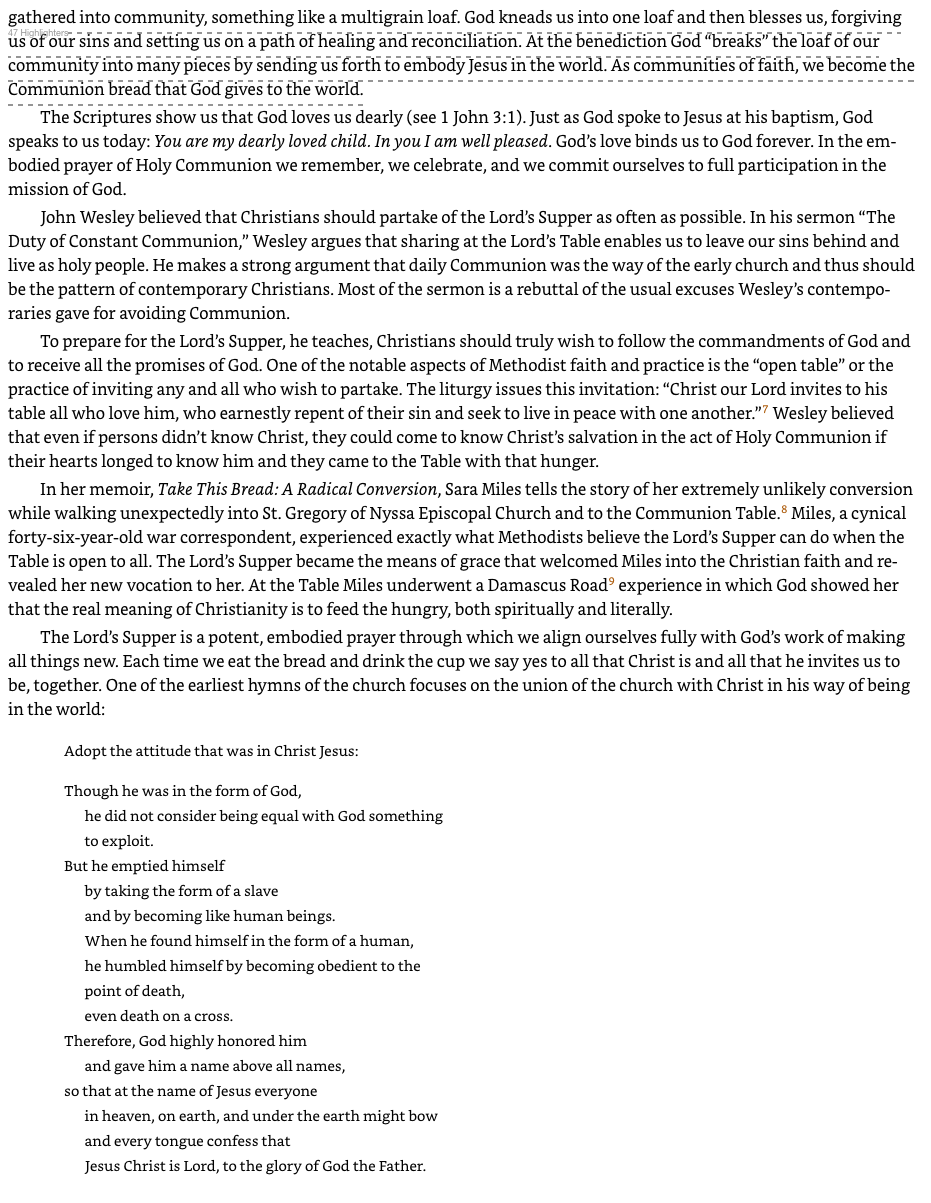 (Phil 2:5-11 CEB)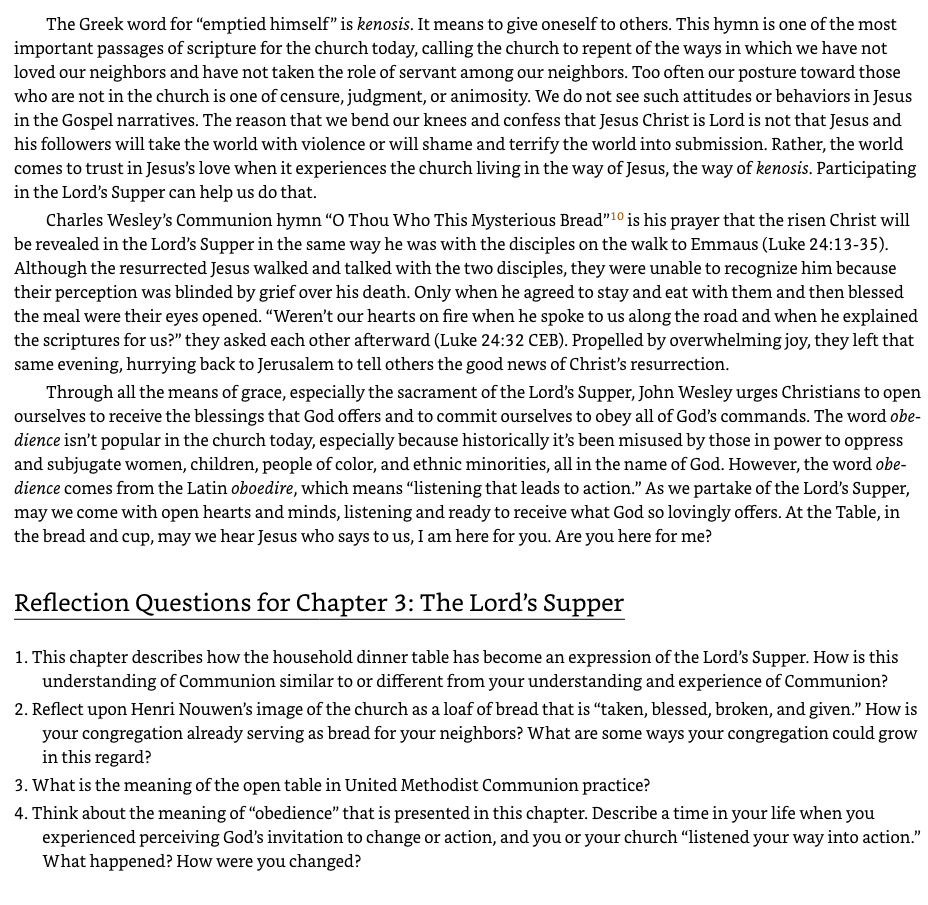 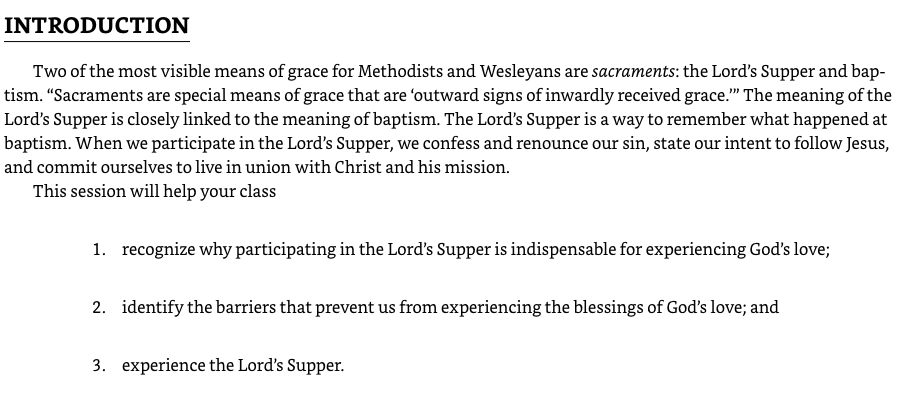 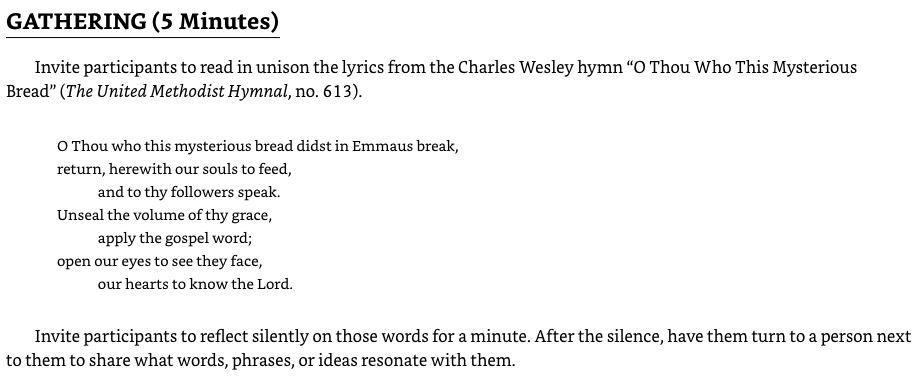 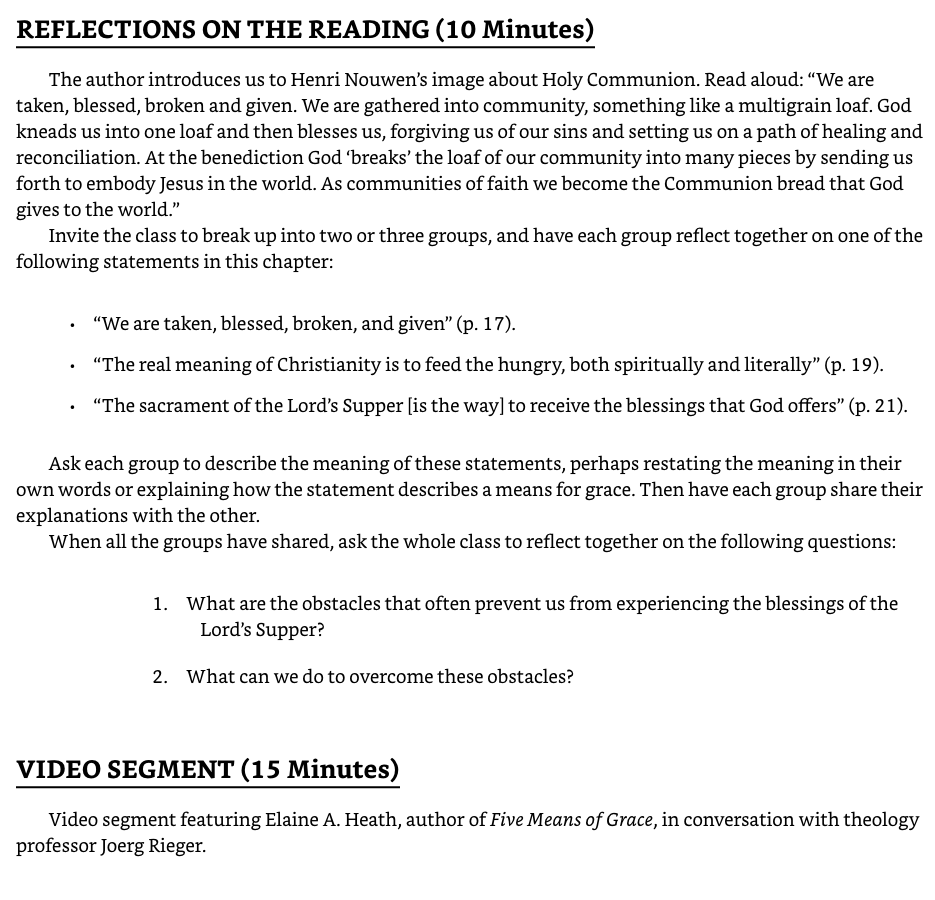 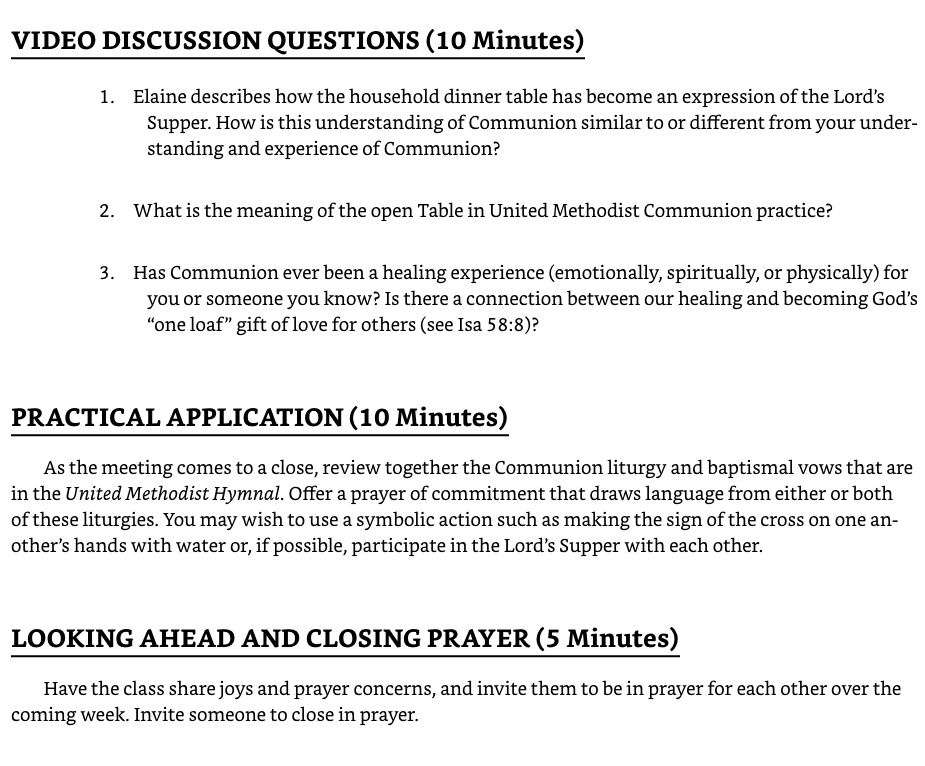 